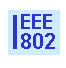 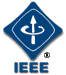 IEEE P802.21 Media Independent Handover ServicesMeeting Minutes of the IEEE P802.21d Sponsor Ballot Resolution Committee TeleconferencesChair: Yoshihiro OhbaEditor: Antonio de la OlivaDate & Time: Tuesday, January 6, 2015, 8am-10am, Eastern TimeAgenda: SB comment resolutionAttendees: Yoshikazu Hanatani (Toshiba), Lily Chen (NIST), Subir Das (ACS), Yoshihiro Ohba (Toshiba)Minutes taken by Yoshi.IEEE IPR policy was explained.  No IPR declaration in the call.Comment resolution:Reviewed DCN 21-15-0001-00 containing Editor’s proposed resolution.  The group discussed comments in which proposed resolution is not simply “Accepted”.r01-6: Resolution: Accepted.   (Hana confirmed that Figure will not be affected by the change.)r01-15: Resolution: Revised: Figure also needs to be modified to change “l” to “I”.r01-18: Resolution: Revised.  “non-protected” will be changed to “unprotected”.r01-24: Assigned to Hana and Subir. r01-25: Resolution: Rejected.  It will be taken care of by IEEE SA editor.r01-32: Assigned to Subir.r01-35: Assigned to Subir and Lily.  r01-36: Resolution Revised.  Add a reference to section 9.6.3 where signature algorithm is specified.AOBYoshi could not attend January F2F meeting, and Subir will be acting as 802.21d Chair in the F2F meeting.The call ended at 8:40am.